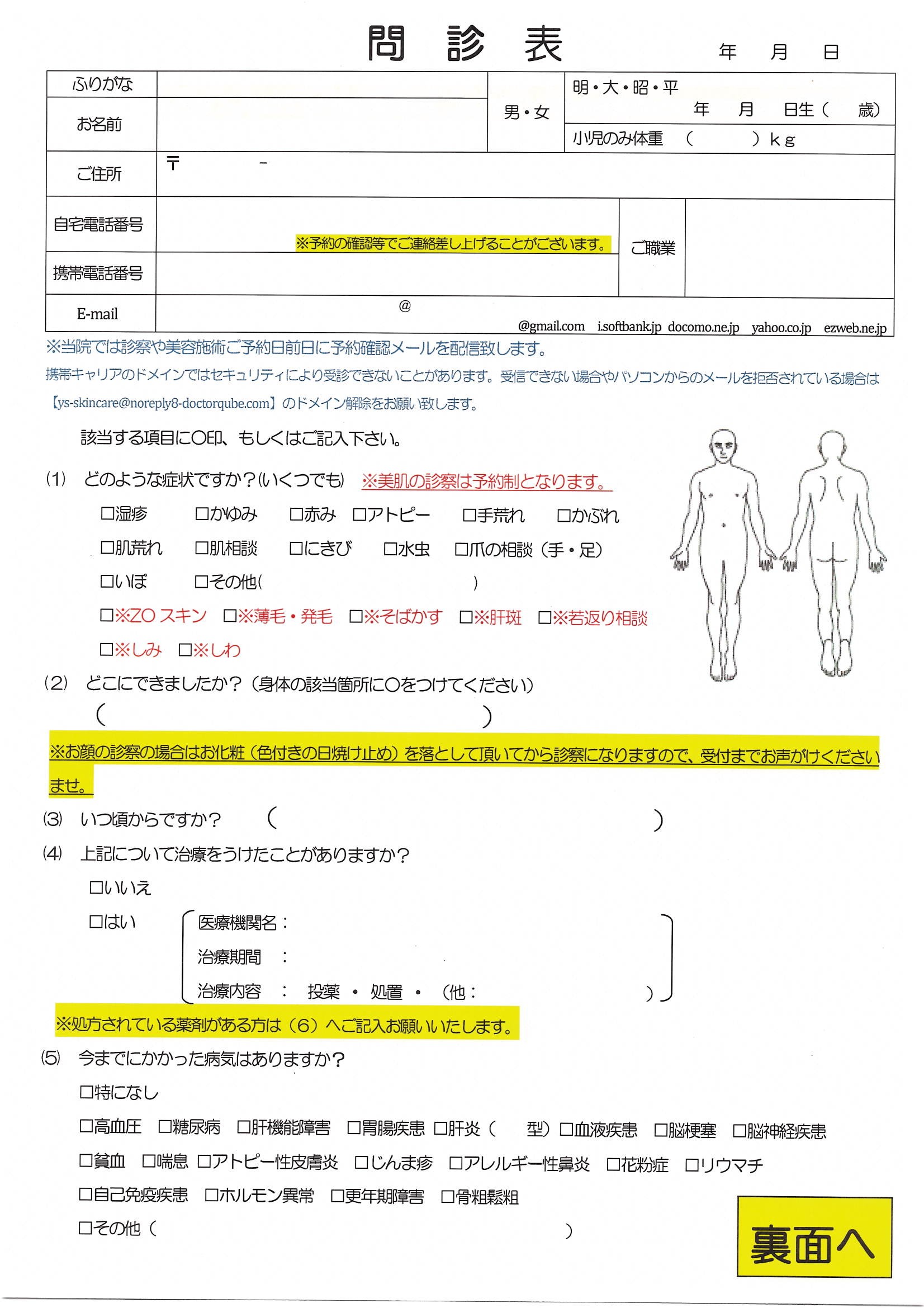 現在他の医療機関で処方されている薬はありますか？□いいえ	□はい（薬剤名：	）※お薬手帳をお持ちの方は薬剤名の記入は不要です。お薬手帳を受付までお出しください飲めない薬、合わない薬はありますか？□いいえ	□はい	薬剤名：理 由：アレルギーや特異体質はありますか？□いいえ	□はい（ 花粉 ・動物・食物・ラテックス・その他：	）※はいの方は詳しい内容を教えて下さい（	）女性の方のみ：妊娠中ですか？□いいえ	□はい（何週ですか？	）	□授乳中	□わからない□数ヶ月以内に妊娠希望当院は自費診療（保険外診療）もございます。必要な場合は希望されますか？□希望する	□金額によっては希望する	□希望しないご予算の目安はおいくらですか？ ※希望しない方は記入不要です【月額】 □ 10,000 円	□ 30,000 円	□ 50,000 円	□ 50,000 円以上【総額】 □ 30,000 円	□ 50,000 円	□ 100,000 円	□ 200,000 円□ 200,000 円以上当クリニックをどのようにしてお知りになりましたか？□知人からの紹介 （ご紹介者名：	）□他院からの紹介 （ご紹介医院名：	）□バスアナウンス	□看板を見て	□チラシを見て□ホームページを見て	□Face book を見て	□EＰＡＲＫ（イーパーク）を見て□ｉタウンページを見て	□タウンページを見て□その他インターネットを見て	□近所なので□その他 （	）シャンプー、コンディショナーは何をご使用されてますか？ ※頭の症状の方のみ（	）ご記入ありがとうございました